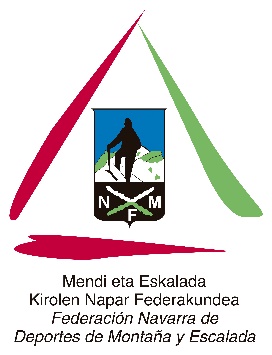 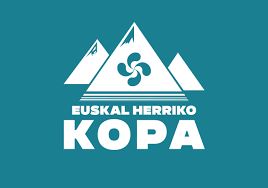 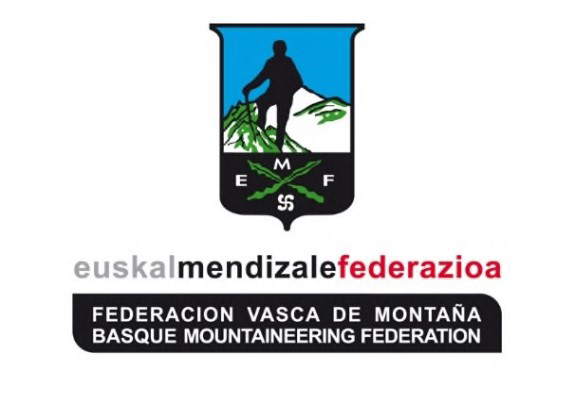 EMF eta MEKNF Aren proba ofizialen deialdia mendi lasterketakESKABIDEA2024KO EUSKAL HERRIKO LINEA LASTERKETETAKO KOPA2024KO EUSKAL HERRIKO ULTREN KOPA2024KO EUSKAL HERRIKO LASTERKETA BERTIKALEN KOPAProbaren izena: Klub antolatzailea: Probaren Zuzendaria: Proba egiteko zonaldea:Herria:Lurraldea: Distantzia kilometrotan: Desnibel positiboa eta negatiboa: Data: Ordezko data: Erabiltzen duten izen-emateen plataforma: Harremanetarako telefonoa:Posta elektronikoa: Posta helbidea: Lasterketaren webgunea: 